W Przylądku Nadziei wystartował Charytatywny Maraton Szycia. Teraz Wasza kolej!Mali Pacjenci kliniki onkologicznej „Przylądek Nadziei” we Wrocławiu wzięli udział w wyjątkowym przedsięwzięciu: zaprojektowali... najprawdziwszą maszynę do szycia! Nazywa się "Nadzieja", wyprodukowała ją firma Łucznik i w niedzielę miała swoją oficjalną premierę. I to jaką! Przedstawiliśmy małych designerów „Nadziei”, a potem ruszyliśmy z akcją, w której pomogły nam postaci ze świata muzyki i sportu. Nasi Goście wspólnie z Pacjentami z Przylądka Nadziei wystartowali niezwykłą sztafetę dobroci: uszyli jedyne w swoim rodzaju poszewki na poduszki (które trafią na licytacje) i w ten sposób zainaugurowali Charytatywny Maraton Szycia, czyli łańcuch ludzi dobrej woli i wielkich serc.29 września w samo południe klinika onkologiczna „Przylądek Nadziei” gościła uczestników „Charytatywnego Maratonu Szycia” – niezwykłego wydarzenia, które ma na celu wsparcie dzieci zmagających się z chorobami nowotworowymi oraz zakomunikowanie potrzeby zbierania funduszy na ich leczenie. Organizatorem Maratonu jest Fundacja „Na Ratunek Dzieciom z Chorobą Nowotworową” oraz firma „Łucznik”. To właśnie „Łucznik” wyprodukował „Nadzieję”, czyli wyjątkową linię maszyn do szycia. Wyjątkową z dwóch względów:l  Zaprojektowali ją Mali Pacjenci z „Przylądka Nadziei”, którzy kilka miesięcy temu zamienili się w prawdziwych designerów. To oni wymyślili, a następnie przenieśli na papier linię kreatyną „Nadziei”. Narysowali obrazki, które trafiły na samą maszynę (to, co jest na „Nadziei” to kompilacja pracy kilkorga dzieci) oraz na jej opakowanie.l  Cały zysk ze sprzedaży „Nadziei” zasili konto Fundacji „Na Ratunek Dzieciom z Chorobą Nowotworową”. Wszystko po to, by zebrać jak najwięcej środków na kosztowne niestandardowe terapie, zagraniczne leczenie, drogie leki czy rehabilitację.W niedzielę „Nadzieja” została oficjalnie zaprezentowana, a zaproszeni Goście (Alicja Janosz –wrocławska wokalistka, Krzysztof i Piotr Janowscy – brat i tata, a zarazem członkowie teamu Maćka Janowskiego, kapitana WTS Sparta Wrocław (Wicemistrza Polski) oraz Reprezentacji Polski na żużlu,Agata i Wojciech Miszewscy z Rolki Reggae Rajd - rekordziści Polski w najdłuższej sztafecie na rolkach,Sara Pożarlik – Miss Polonia Województwa Dolnośląskiego, Dr Papuć – pozytywny clown i twórca Teatru Czerwona Walizka, który na co dzień – razem z pozostałymi Czerwonymi Noskami – dba o to, by chore dzieci w szpitalach jak najczęściej się uśmiechały) i gospodynie: prof. Alicja Chybicka, kierownik kliniki Przylądek Nadziei i Patrycja Ziółkowska, prezes firmy Łucznik, wspólnie z Małymi Pacjentami „Przylądka Nadziei” uszyli wyjątkowe poszewki na poduszki, które trafią na licytacje. W ten symboliczny sposób zapoczątkowaliśmy „Charytatywny Maraton Szycia”, który – mamy ogromną nadzieję – przeniesie się do domów ludzi o wielkim sercu. Tym bardziej, że na starcie nie trzeba mieć żadnych umiejętności krawieckich, wystarczą dobre chęci, zapał i odrobina samozaparcia. Przekonali się o tym nasi Goście, z których większość siedziała przy maszynie właśnie po raz pierwszy.– Naszym celem jest zgromadzenie wokół zapoczątkowanego w niedzielę Charytatywnego MaratonuSzycia wyjątkowych Przyjaciół Przylądka, którzy wspólnie z pracownikami Fundacji oraz firmy „Łucznik”, zachęcać będą do wspierania dzieci zmagających się z nowotworami – mówi Mirosław Szozda, wiceprezes Fundacji „Na Ratunek Dzieciom z Chorobą Nowotworową”.– Nadzieja to najbardziej niezwykły model w rodzinie Łucznika. Ubrana w obrazy stworzone przez Małych Pacjentów kliniki „Przylądek Nadziei”, niesie w sobie przesłanie: „Podzielmy się sercem, dobrem, ciepłymi myślami, wsparciem i nadzieją na zdrowie”. Łucznik dzieli się z Państwem Nadzieją, niech będzie ona symbolem walki z chorobą. Walki, którą można wygrać dzięki środkom, wpływającym na konto Fundacji za każdą sprzedaną maszynę – tłumaczy Patrycja Ziółkowska, prezes Łucznika. –Żyjemy Nadzieją, że nasze wspólne dzieło pomoże jak największej liczbie dzieci! Wszystko w Państwarękach! Nadzieja odwdzięczy się pięknymi, mocnymi ściegami, pracą z różnymi materiałami i prostym, intuicyjnym użytkowaniem – dodaje.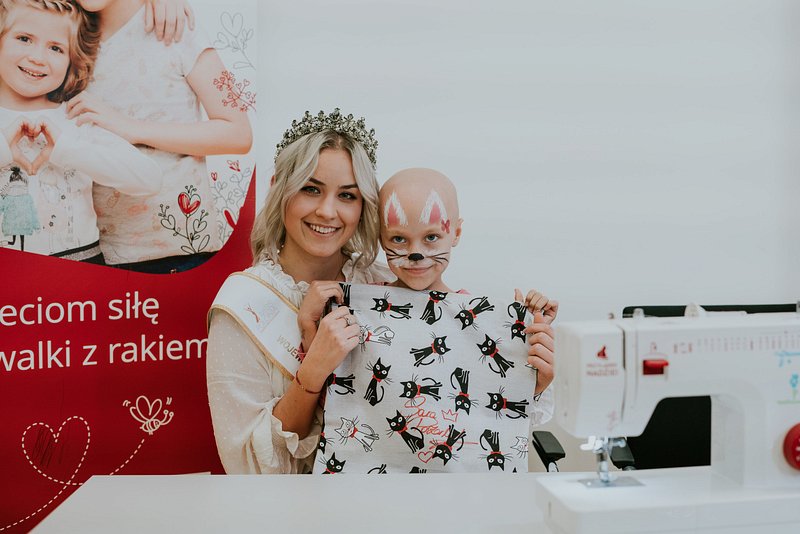 „Nadzieję” można już kupić na w internetowym sklepie Galeria Łucznik (https://galerialucznik.pl/pl/products/maszyny-do-szycia/maszyny-tradycyjne/maszyna-do-szycia-lucznik-nadzieja-2019-1036.html), a niedługo maszyna trafi do sklepów współpracujących z Łucznikiem.**Fundacja Na Ratunek Dzieciom z Chorobą Nowotworową od 28 lat wspiera małych pacjentów wrocławskiej Kliniki Transplantacji Szpiku, Onkologii i Hematologii Dziecięcej, którzy przyjeżdżają do Wrocławia na leczenie z całego kraju. Klinika jest największym ośrodkiem przeszczepowym w Polsce. Lekarze i pielęgniarki leczą tu każdego roku 2000 małych pacjentów. W tej pracy pomaga im Fundacja, która finansuje kosztowne leki i rehabilitację, kupuje sprzęt medyczny oraz wspiera badania naukowe. Z inicjatywy Fundacji we Wrocławiu został wybudowany Przylądek Nadziei, najnowocześniejszy w Polsce szpital dla dzieci chorych na raka.kontakt dla mediów:Justyna ZalewskaFundacja "Na Ratunek Dzieciom z Chorobą Nowotworową" mob. +48 728 923 530Patrycja Ziółkowskaprezes firmy Łucznik mob. +48 603 760 515